ASSISTANT DE SERVICE SOCIAL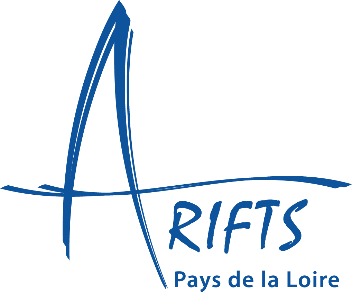 ÉDUCATEUR DE JEUNES ENFANTSÉDUCATEUR SPÉCIALISÉMONITEUR ÉDUCATEURVous souhaitez quitter votre établissement pour venir étudier à l’ARIFTS Pays de la Loire en 2° ou 3°année de formation : vous devez nous envoyer votre dossier complet par mail à admission@arifts.fr avant le 15 juin.Voici la liste des pièces demandées :courrier motivant la demandeformulaire de demande de transfert complété copie d’une pièce d’identitéCVcopie du diplôme permettant l’accès à la formation (baccalauréat notamment)relevés de notesrapports de stagesynthèse du programme suivi dans l’établissement d’origine___________________________________________________________________________PARTIE À REMPLIR PAR LE CANDIDATMadame     Monsieur          NOM ______________________________________Prénom ________________________ Date de naissance______________________E-Mail : _____________________________________________ Téléphone _______________VOTRE SITUATION ACTUELLE :Nom de votre établissement (précisez la ville et le département) :___________________________________________________________________________Filière : ASS      EJE      ES      ME       Année de formation actuelle : 1° année          2° année  Diplôme permettant l’accès à la formation (baccalauréat ou autre) : ____________________Année d’obtention : _________________(Joindre la copie de ce diplôme)Je sollicite le transfert de mon dossier vers l’ARIFTS Rezé            Angers   En vue d’une inscription en : 2° année     3° année  Motif de la demande : (joindre un courrier)Je certifie sur l’honneur l’exactitude des renseignements fournis ci-dessus et des documents transmis.A _______________________ le ___________________ Signature __________________________________________________________________CADRE RÉSERVÉ À L’ADMINISTRATION DE L’ÉTABLISSEMENT D’ORIGINENOM ET ADRESSE DE VOTRE ETABLISSEMENT : __________________________________________________________________________________________________________________M./ Mme __________________________est régulièrement inscrit dans notre établissement en (nom et année de la formation) _______________________________________________pour l’année scolaire en cours.Préciser la situation administrative et disciplinaire :Nom – prénom – fonction – service – contact (mail ou téléphone)Signature et cachet de l’établissement :___________________________________________________________________CADRE RÉSERVÉ A L’ARIFTSDate de la commission transfert :Avis de la commission transfert : Favorable      Défavorable  Motif : Signature – Direction établissementDécision notifiée au candidat le __________________________FORMULAIRE DE DEMANDE DE TRANSFERT